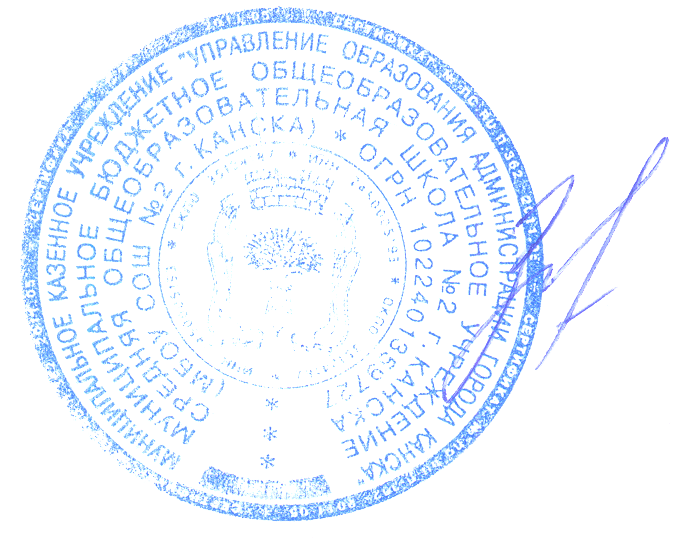 Положение муниципального бюджетного общеобразовательного учреждения средней общеобразовательной школы №2 г.Канска(МБОУ СОШ №2 г.Канска),об организации дополнительного образования.Общие положения 1.1 Положение, регламентирующее организацию дополнительного образования в МБОУ СОШ №2 г.Канска разработано в соответствии с частью 11 статьи 13 ФЗ от 29 декабря 2012 г. № 273-ФЗ «Об образовании в Российской Федерации» , приказа Министерства образования и науки Российской Федерации от 29 августа 2013г. № 1008 «Об утверждении Порядка организации и осуществления образовательной деятельности по дополнительным общеобразовательным программам»1.2. Дополнительное образование детей создается в целях формирования единого образовательного пространства МБОУ СОШ №2 г.Канска для повышения качества образования и реализации процесса становления личности в разнообразных развивающих средах. Дополнительное образование является равноправным, взаимодополняющим компонентом базового образования. 1.3. Дополнительное образование предназначено для педагогически целесообразной занятости детей в возрасте от 6, 5 до 18 лет в их свободное (внеучебное) время. 1.4. Дополнительное образование организуется на принципах природосообразности, гуманизма, демократии, творческого развития личности, свободного выбора каждым ребенком вида и объема деятельности, дифференциации образования с учетом реальных возможностей каждого обучающегося. 1.5. Формой организации дополнительного образования являются кружки, клубы, секции. 1.6. Кружки, клубы, секции создаются, реорганизуются и ликвидируются приказом директора по представлению Педагогического совета школы. 1.7. Содержание дополнительного образования определяется образовательными программами – примерными (рекомендованными Министерством образования РФ), модифицированными (адаптированными), авторскими. 1.8. Прием учащихся в кружки, клубы, секции осуществляется на основе свободного выбора детьми образовательной области и образовательных программ. 1.9. Структура дополнительного образования определяется целями и задачами школы, количеством и направленностью реализуемых дополнительных образовательных программ. 1.10. Штатное расписание дополнительного образования формируется в соответствии с его структурой и может меняться в связи с производственной необходимостью и развитием дополнительного образования. 1.11. Кружки, клубы, секции располагаются в двух зданиях  школы. 2. Задачи дополнительного образования2.1 Дополнительное образование направлено на решение следующих задач: -создание условий для наиболее полного удовлетворения потребностей, интересов детей, творческих способностей и укрепления их здоровья; -личностно-нравственное развитие и профессиональное самоопределение учащихся; -обеспечение социальной защиты, поддержки, реабилитации и адаптации детей к жизни в обществе; -формирование общей культуры школьников; -воспитание у детей гражданственности, уважения к правам и свободам человека, любви к Родине, природе, семье.3. Содержание образовательного процесса в объединениях дополнительного образования детей3.1. В дополнительном образовании реализуются программы дополнительного образования детей различного уровня: начального общего образования, основного общего и среднего общего образования и направленностей: художественно-эстетической, физкультурно-спортивной, технической, краеведческой, культурологической и других. 3.2. Занятия в объединениях проводится по программам одной тематической направленности или комплексным ( интегрированным) программам. 3.3. Содержание образовательной программы, формы и методы ее реализации, численный и возрастной состав определяются педагогом самостоятельно, исходя из образовательно- воспитательных задач, психолого-педагогической целесообразности, санитарно- гигиенических норм, материально-технических условий, что отражается в Пояснительной записке программы. 3.4. Педагогические работники дополнительного образования могут пользоваться примерными (рекомендованными Министерством образования РФ) программами, самостоятельно разрабатывать программы и соответствующие приложения к ним, либо использовать программы других учреждений дополнительного образования детей. 4. Организация образовательного процесса4.1. Работа кружков, клубов, секций осуществляется на основе годовых планов, образовательных программ и учебно-тематических планов, утвержденных директором школы или его заместителем по воспитательной работе. 4.2. Учебный год начинается 1 сентября и заканчивается 31 мая текущего года. Во время летних каникул учебный процесс может продолжаться (если это предусмотрено образовательными программами). 4.3. Расписание занятий составляется с учетом того, что они являются дополнительной нагрузкой к обязательной учебной работе детей и подростков в общеобразовательном учреждении. Расписание составляется в начале учебного года администрацией по представлению педагогических работников с учетом установления наиболее благоприятного режима труда и отдыха обучающихся. Расписание утверждается директором школы. Перенос занятий или изменение расписания производится только с согласия администрации и оформляется документально. 4.4. Продолжительность занятий и их количество в неделю определяются образовательной программой педагога, а также требованиями, предъявляемыми к режиму деятельности детей в образовательном учреждении дополнительного образования детей. 4.5. В соответствии с программой педагог может использовать различные формы образовательно-воспитательной деятельности: аудиторные занятия, лекции, семинары, практикумы, экскурсии, концерты, выставки, экспедиции и др. Занятия могут проводиться как со всем составом группы, так и по звеньям (3-5- человек). 4.6. Зачисление учащихся в кружки, клубы, секции осуществляется на срок, предусмотренный для освоения программы. 4.7. Деятельность детей осуществляется как в одновозрастных, так и в разновозрастных группах по интересам (учебная группа, клуб, студия, ансамбль, театр и др.). В работе кружков, клубов, секций могут принимать участие родители, без включения в списочный состав и по согласованию с педагогом. 4.8. Каждый учащийся имеет право заниматься в кружках, клубах, секциях разной направленности, а также изменять направление обучения. 4.9.Во время проведения занятия педагог несет полную ответственность за жизнь и здоровье детей. 4.10. Педагог обязан своевременно заполнять журнал учета посещаемости учащихся. В течение года или в конце учебного года предоставить отчет о работе кружка, клуба, секции в любой форме (выставка, доклад, выступление, отзыв и т.д). 4.11. Контроль за работой кружков, клубов, секций, ведением документации осуществляется заместителем директора по воспитательной работе.Согласовано на педагогическом совете протокол №1от 30.08.2017 Согласовано на управляющем совете протокол № 45от 30.08.2017УтверждаюДиректор МБОУ СОШ №2 г.Канска___________________И.Е.Злобина Приказ №89д от 30.08.2017